2019 NEW YORK BASEBALL CONVENTIONNovember 1 - 2Turning Stone Resort & Casino, Verona NYDUE ON RECEIPTMake Checks Payable to:CHAMPIONS EVENTS LLC373 Spencer Street, Suite 101Syracuse, NY 13204(315) 430-0154Info@ChampionsEvents.orgwww.NYBaseballConvention.comPurchase Order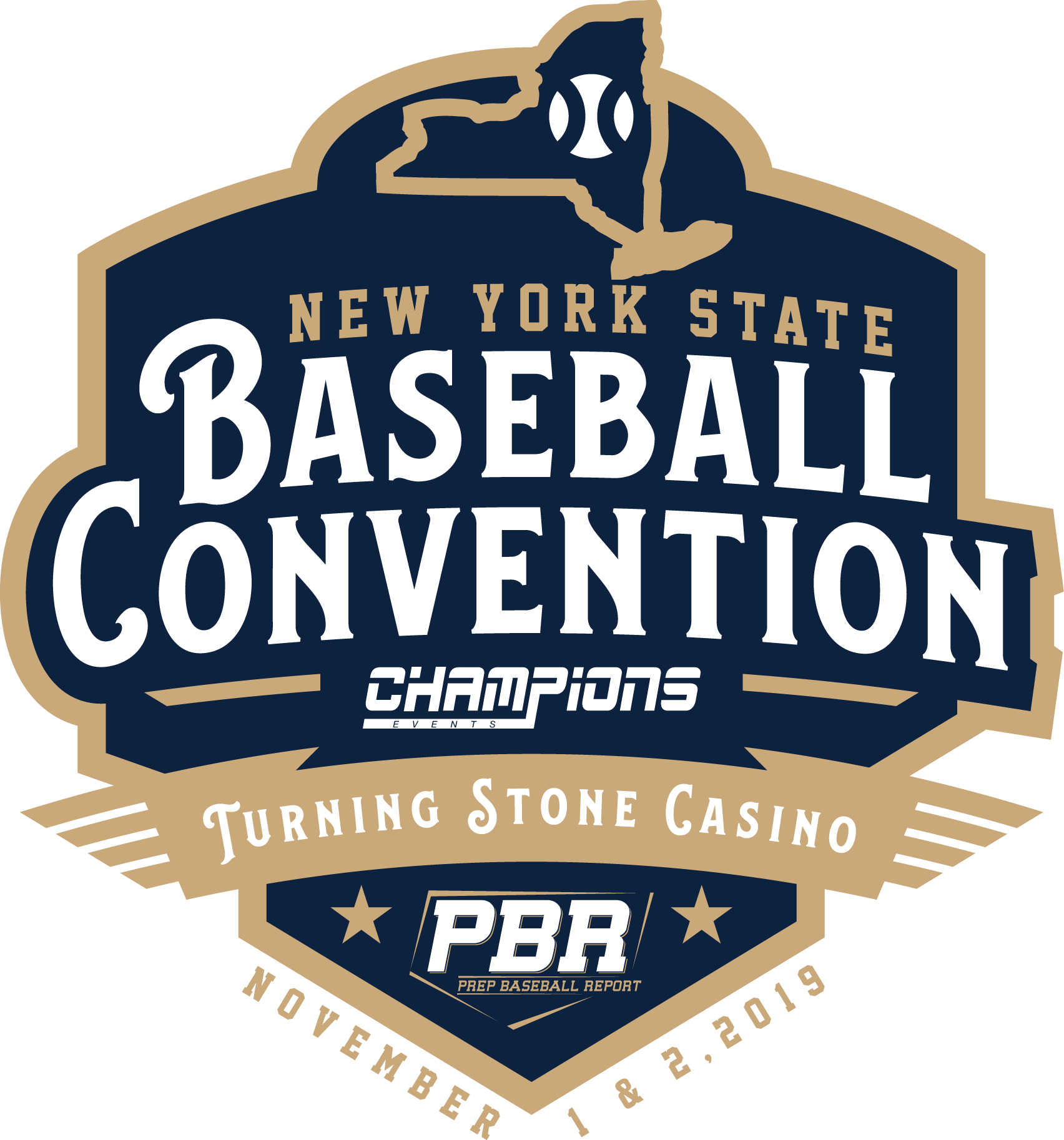 /     /2019PO Number:00____Presented by:Champions Events Prep Baseball Report-NYSchool Name:Address:City, State ZIP:ATTENDEE NAMETICKET PRICE ($99 each)____________________________Entry to 2019 NYBC99.00    .00____________________________Entry to 2019 NYBC99.00      .00____________________________Entry to 2019 NYBC99.00      .00